Проект «Предметно-развивающая среда сенсорной комнаты как условие психолого-педагогического сопровождения детей с ОВЗ» на базе МБОУ «СШ №38»Ребенок воспринимает окружающий мир при помощи органов чувств. Каждый из этих органов реагирует на влияние окружающей среды и передает соответствующую информацию в центральную нервную систему, являясь основным фактором, обеспечивающим созревание мозга и предоставляя основу для развития психики и поведения. Понимая важность развития сенсорных систем для развития и обучения детей с ОВЗ в рамках инклюзивного образования, на базе МБОУ «СШ №38» был запущен проект ««Предметно-развивающая среда сенсорной комнаты как условие психолого-педагогического сопровождения детей с ОВЗ».История созданияСенсорные комнаты были разработаны в Голландии в конце 70-х годов, где родилась идея искусственной стимуляции сенсорного восприятия. Сенсорные комнаты использовались реабилитологами и социальными работниками для работы с наиболее тяжёлым контингентом больных психоневрологического профиля и грубым снижением интеллекта	В начале 80-х годов, кроме Голландии, одним из самых активных пользователей сенсорных комнат стала Великобритания. Расширился круг пациентов: комнаты стали активно использоваться при лечении пациентов с девиантным поведением, детей с различными психическими отклонениями и т.д. Первая сенсорная комната появилась в России только в 1992 году. В нашей школе сенсорную комнату установили в начале 2015 года. Сенсорная комната - это организованная особым образом окружающая среда, состоящая из множества различного рода стимуляторов, которые воздействуют на органы зрения, слуха, обоняния, осязания и вестибулярные рецепторы. В сенсорной комнате происходит воздействие на три основных канала восприятия человеком окружающего мира: - кинестетический,- аудиальный, - визуальный. Сенсорная комната способствует:- улучшению эмоционального состояния; - снижению беспокойства и агрессивности; - снятию нервного возбуждения и тревожности; - нормализации сна; - ускорению восстановительных процессов после болезни. - стимуляции мозговой активности; - развитию исследовательской деятельности; - коррекции двигательных нарушений.Сенсорная комната предназначена для следующей целевой аудитории:- дети с нарушением сенсорной интеграции и эмоционального состояния;- дети с ОВЗ (ЗПР, ТНР, РАС, НОДА, УО (легкой и средней степени тяжести), нарушения зрения и слуха);- дети с нормальным психофизическим развитием.Цель проекта: Развитие сенсомоторного развития, сенсорной системы, укрепление психофичеческого здоровья и эмоционально-волевой сферы.Для реализации нашей цели мы выдвигаем перед собой следующие задачи:Создание благоприятного эмоционального фона и развитие мотивации к обучению;Развитие центральной нервной системы через активизацию мозговой деятельности;Улучшение саморегуляции и самодисциплины.Противопоказания:Занятия в сенсорной комнате не рекомендованы детям с глубокой умственной отсталостью и инфекционными заболеваниями. К частичным противопоказаниям относится наличие у ребенка эпилепсии или судорожной готовности. При работе с гипервозбудимыми детьми необходимо снизить нагрузку на сенсорику, исключить элементы активной стимуляции. Дети, имеющие частичные противопоказания, должны предварительно получить консультацию и рекомендации невролог.Направления работы: - познавательные занятия; - релаксационные тренинги для детей и взрослых, которые уменьшают тревожное состояние, снижают агрессию, обучают саморегуляции; - непосредственное общение, имеющее огромное значение для общего психологического развития человека, развития его самооценки и становления как личности. Методы работы: Сенсорная интеграция;Нейрологопедия и нейродефектология;Нейрогимнастика;Песоная арт-терапия;Игровая терапия;Психокоррекционные занятия;Кинезиологические приемы;Цветотерапия, эбру техника;Сказкотерапия, пальчиковый театр; Ароматерапия;Музакотерапия;Су-джок терапия;Логоритмика;Мозжечковая стимуляция, Дыхательная гимнастика.Ожидаемые образовательные результаты: - Повышение оценки качества образования; -  Индивидуализация образования;   	- Успешное развитие ребенка; - Здоровая психика участников образовательного процесса. Младшие школьники ссмогут: - Применять основные способы саморегуляции и самоконтроля - Управлять своим телом, дыханием - Передавать свои ощущения в речи -  Расслабляться, освобождаться от напряжения - Выражать положительные и отрицательные эмоции- Уверенно вести себя в различных ситуациях - Оказывать друг другу эмоциональную и физическую поддержку - Эффективно общаться и обладать мотивацией к общению - Преодолевать негативные эмоции по отношению к сверстникам (агрессивность) Будут обладать: -  Основными способами саморегуляции и самоконтроля  - Основными сведениями о своем теле, дыхании - Основными сведениями об ощущениях - Способами расслабления, освобождения от напряжения - Представлениями о положительных и отрицательных эмоциях - Представлениями об уверенных способах действия  - Представлением о понятии эмпатия - Способами и приемами эффективного общения - Понятиями о негативных эмоциях.Приложение 1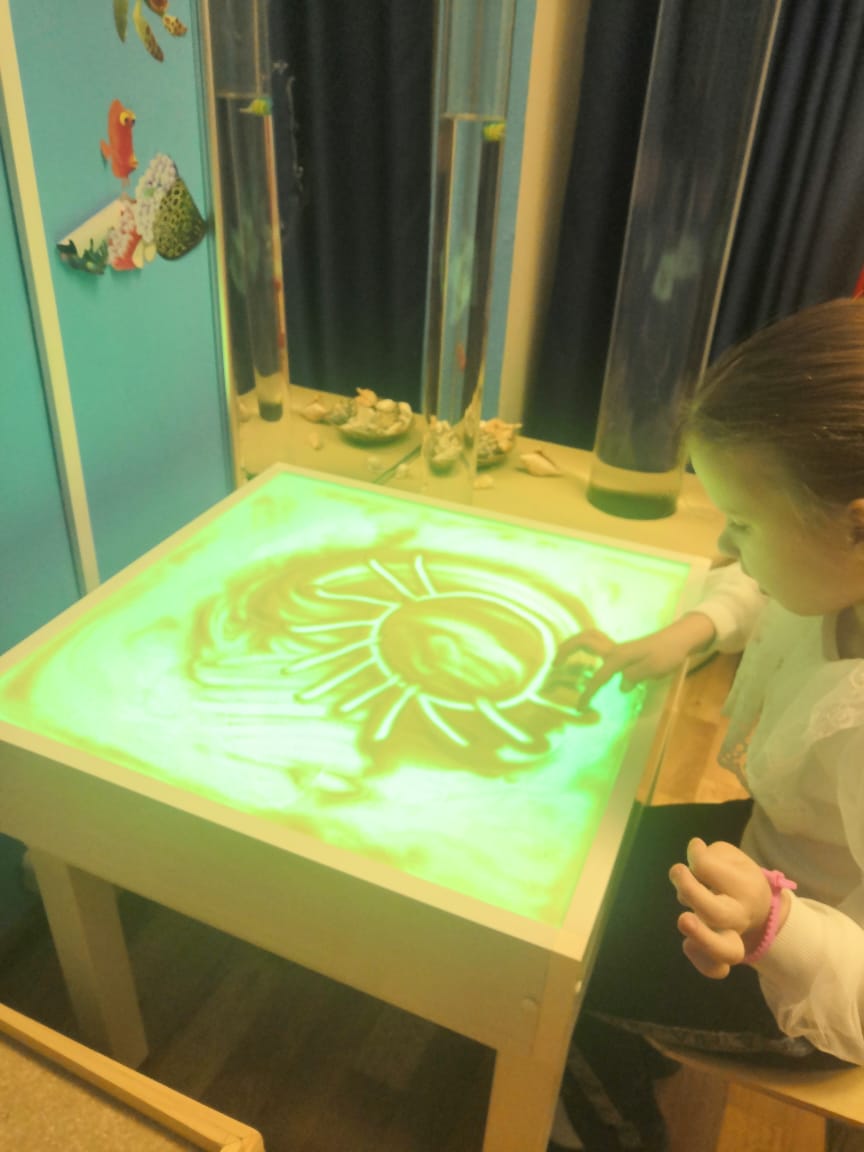 Рисунок 1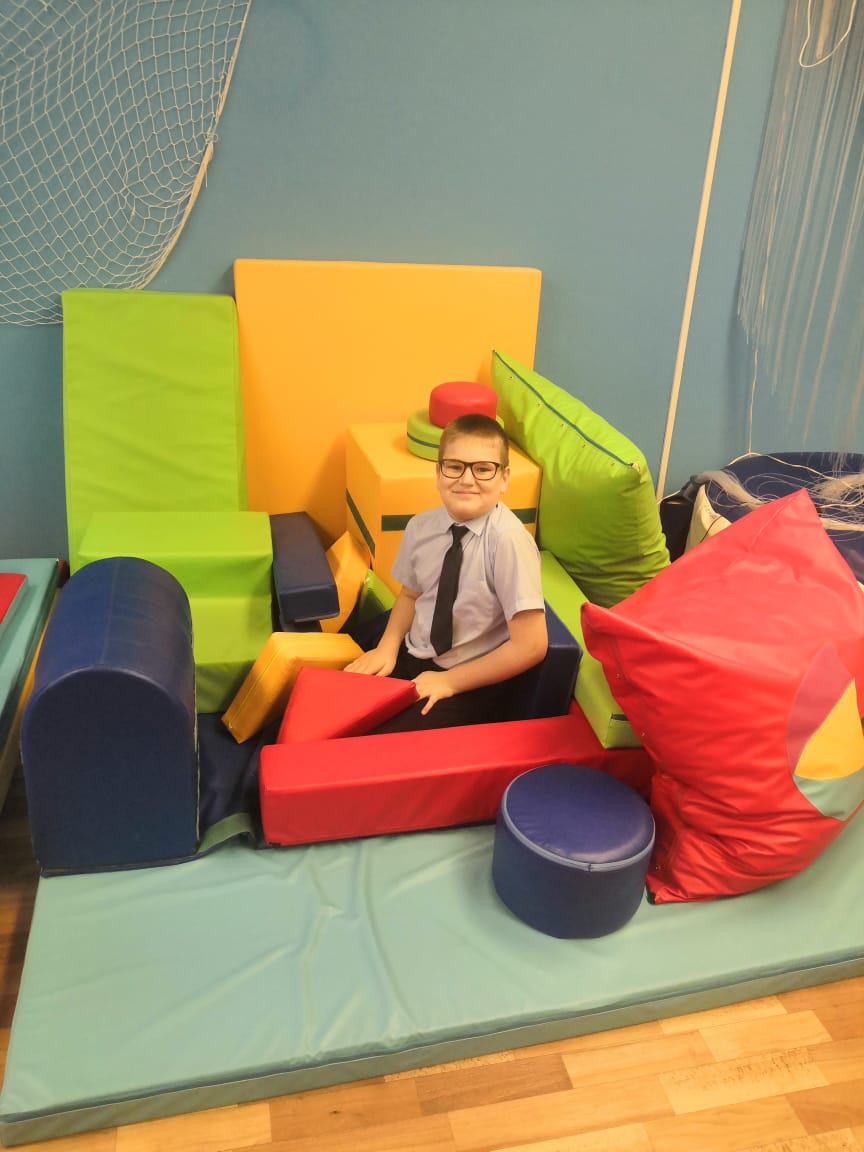 Рисунок 2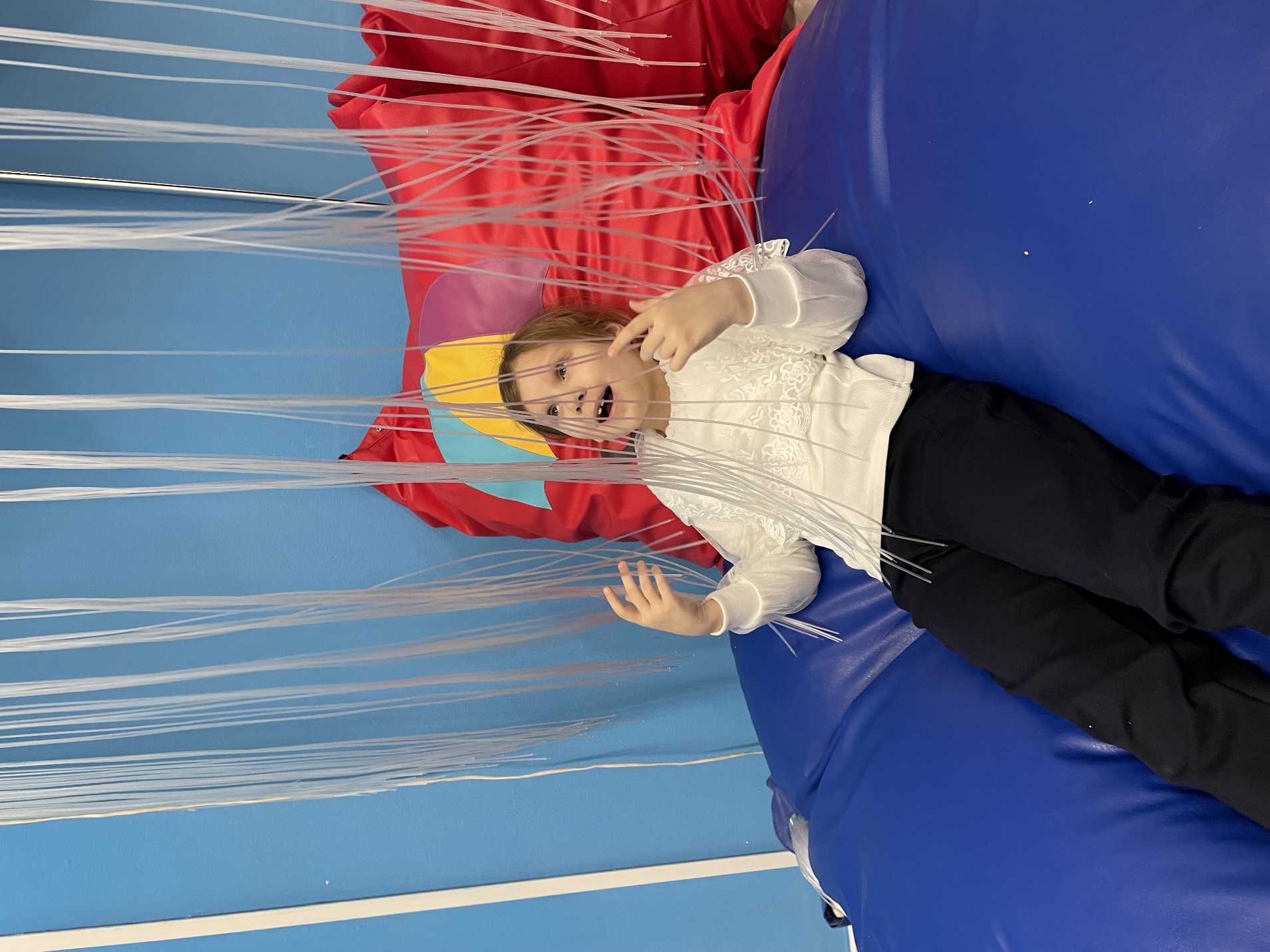 Рисунок 3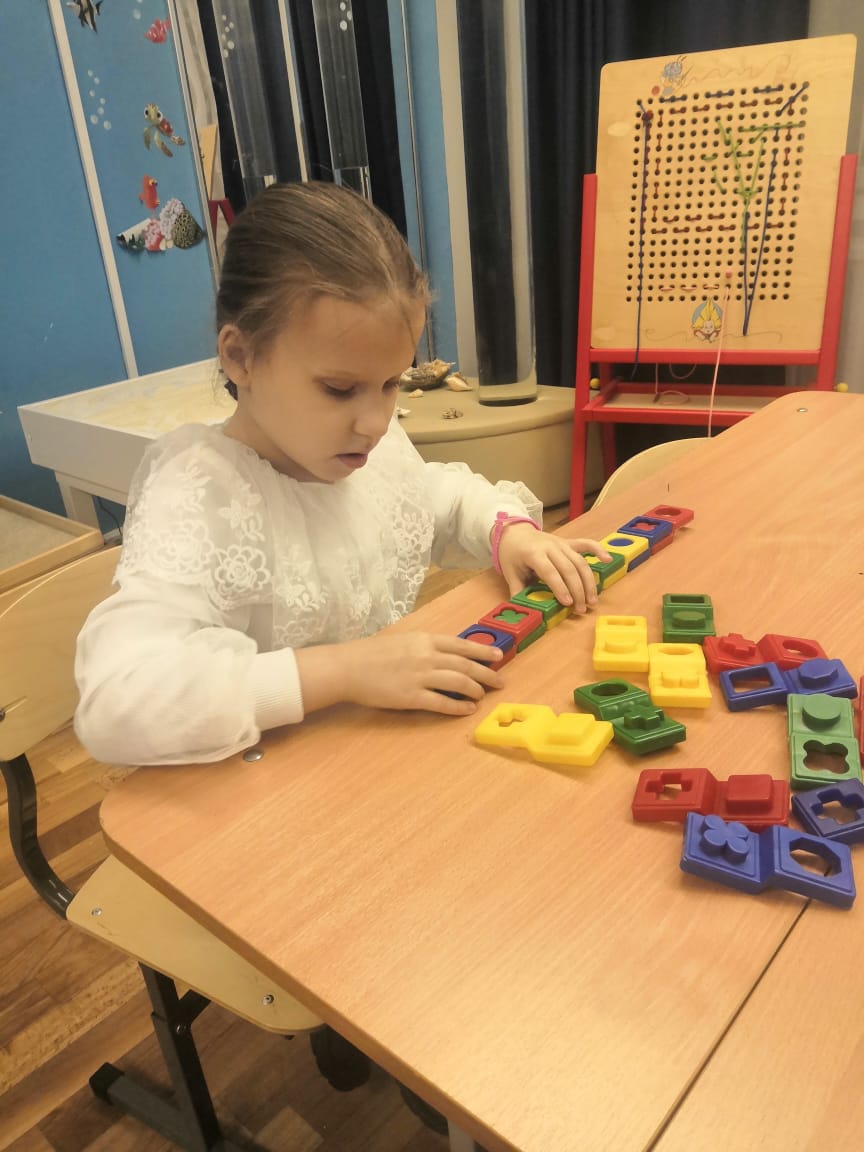 Рисунок 4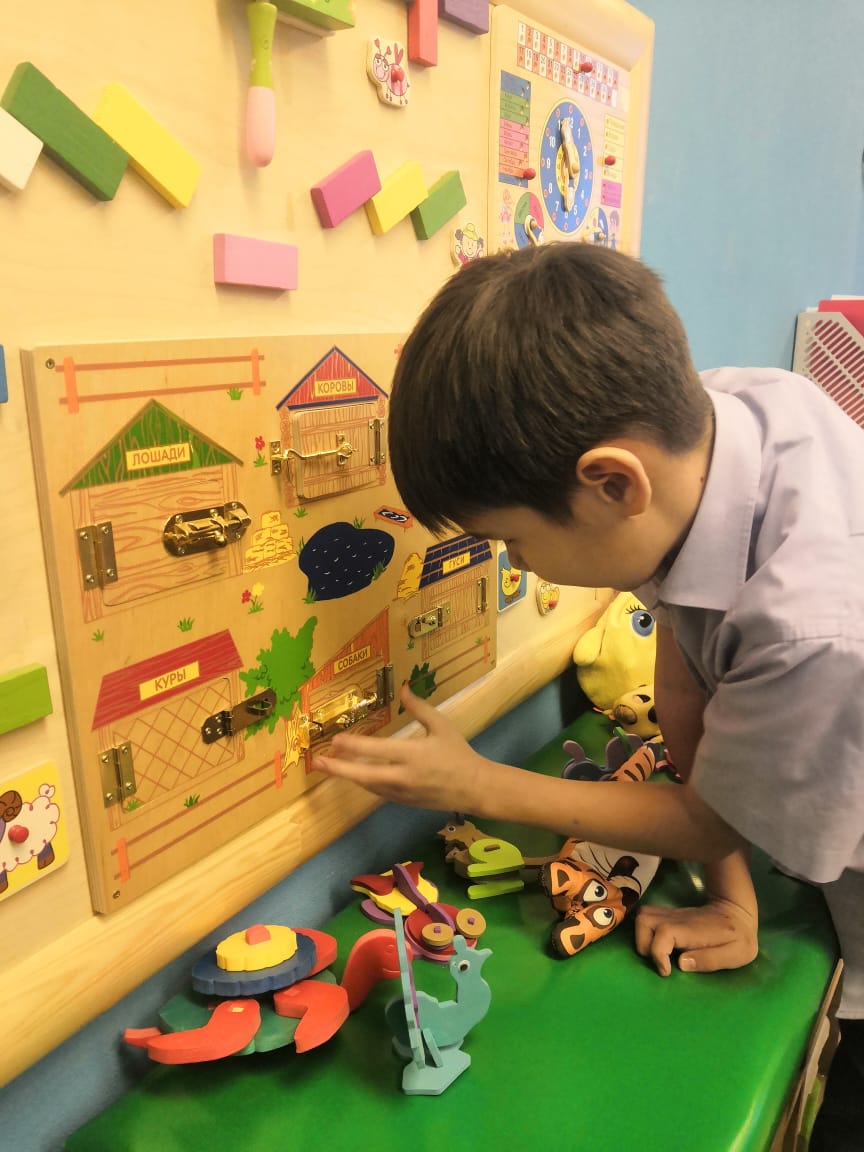 Рисунок 5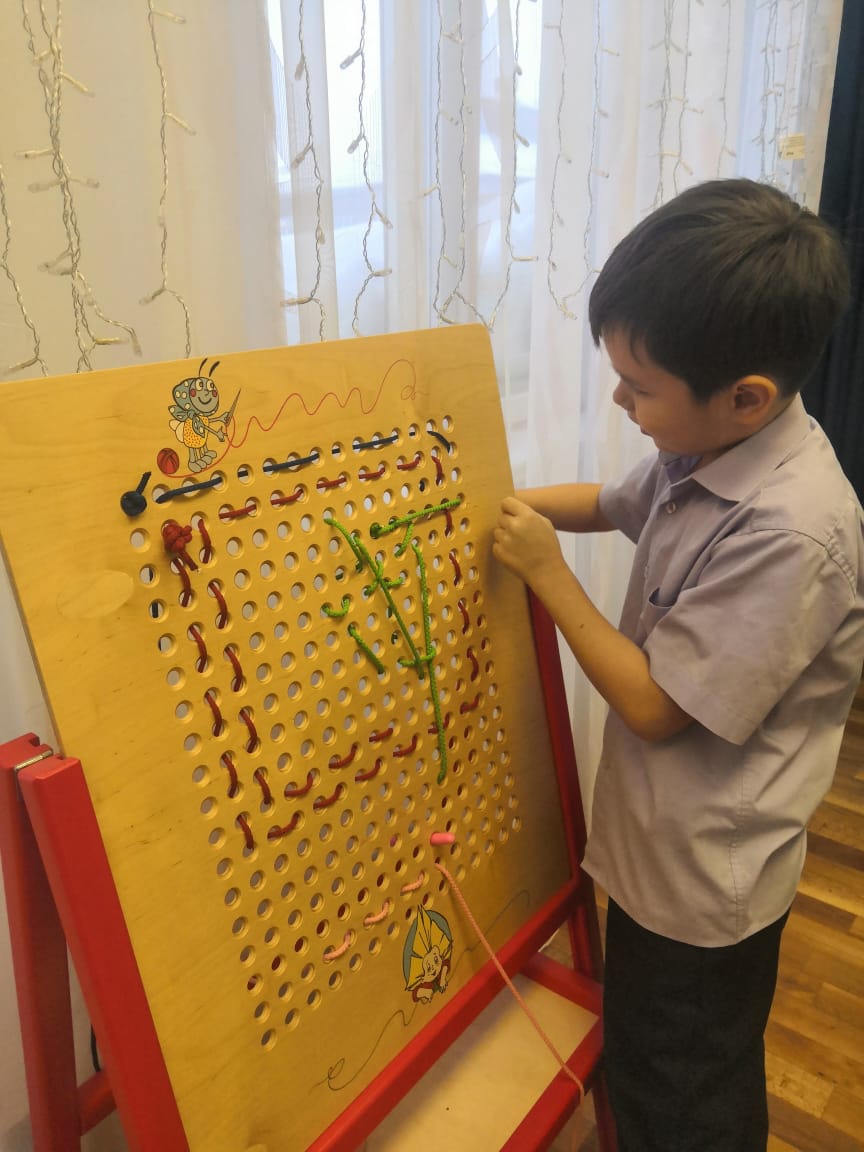 Рисунок 5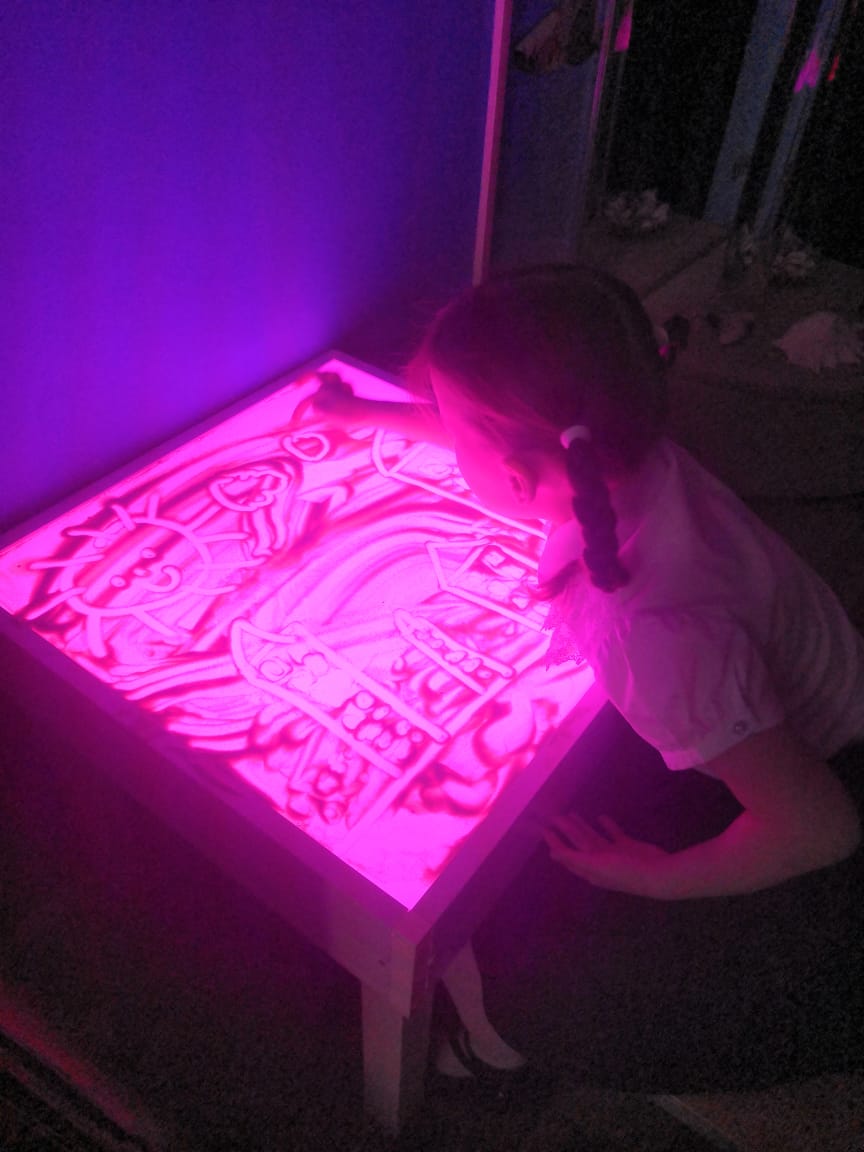 Рисунок 6